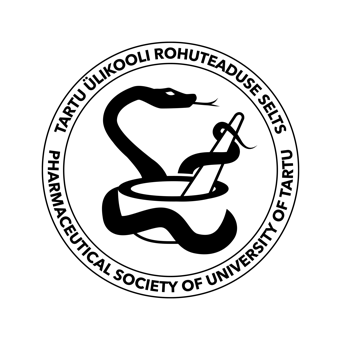 Tartu Ülikooli Rohuteaduse Selts Pharmaceutical Society of University of Tartu          Tartu Ülikooli Rohuteaduse Seltsi laekurileTÜRSi vara taotlemise avalduskuupäev: …………………..Nr. ..............................................AVALDUSPalun mulle laenata järgnevat TÜRSi vara1. Laenatav vara: ……………………………………………………………2. Tagastamise kuupäev: ……………………………………………….Vara kasutamise eesmärk: …………………………………………………………….......................................………………………………………………………………………………………………….................................................Tagastan vara kokkulepitud viisil.……………………………………………………/nimi, allkiri/Tagastatud:.................................../tagastamise kuupäev/ (täidab laekur)...................................          /laekuri allkiri/	Registrikood: 80087713Nooruse 1Tartu 50411Email: laekur@tyrs.eeEmail: tyrs@tyrs.eewww.tyrs.eeA/a EE227700771003811965AS LHV PankSWIFT kood: LHVBEE22